
Муниципальное бюджетное общеобразовательное учреждение « Искринская основная общеобразовательная школа»461768 п.Искра, ул. Школьная, 2, Абдулинский район, Оренбургская область ou25@mail.ru; телефон 8(35355)33635ПЛАН ВНЕУРОЧНОЙ ДЕЯТЕЛЬНОСТИ ФЕДЕРАЛЬНОГО ГОСУДАРСТВЕННОГО ОБРАЗОВАТЕЛЬНОГО СТАНДАРТА НАЧАЛЬНОГО ОБЩЕГО ОБРАЗОВАНИЯ НА 2018-2019 УЧЕБНЫЙ ГОДПЛАН ВНЕУРОЧНОЙ ДЕЯТЕЛЬНОСТИ ФЕДЕРАЛЬНОГО ГОСУДАРСТВЕННОГО ОБРАЗОВАТЕЛЬНОГО СТАНДАРТА НАЧАЛЬНОГО ОБЩЕГО ОБРАЗОВАНИЯ НА 2018-2019 УЧЕБНЫЙ ГОДПлан внеурочной деятельности МБОУ «Искринская ООШ» обеспечивает введение в действие и реализацию требований Федерального государственного образовательного, основного общего образования и определяет общий и максимальный объем нагрузки обучающихся в рамках внеурочной деятельности, состав и структуру направлений и форм внеурочной деятельности по классам.План внеурочной деятельности разработан с учетом требований следующих нормативных документов:Федерального Закона от 29.12.2012 № 273-ФЗ «Об образовании в Российской Федерации»;Закона Российской Федерации «О санитарно-эпидемиологическом благополучии населения» от 12.03.99, гл. 3, ст. 28.II.2;Постановления Главного государственного санитарного врача Российской Федерации от 29.12.2010 № 189 «Об утверждении СанПиН 2.4.2.2821-10 «Санитарно- эпидемиологические требования к условиям и организации обучения в общеобразовательных учреждениях»;приказа Министерства образования Российской Федерации от 09.03.2004 г. № 1312 «Об утверждении федерального базисного учебного плана и примерных учебных планов для образовательных учреждений Российской Федерации, реализующих программы общего образования»;приказа Министерства образования и науки Российской Федерации от 06.10.2009 № 373 «Об утверждении и введении в действие федерального государственного образовательного стандарта начального общего образования»;приказа Министерства образования и науки Российской Федерации от 17.12.2010 № 1897 «Об утверждении федерального государственного образовательного стандарта основного общего образования»;приказа Министерства образования и науки Российской Федерации от 30.08.2013 № 1015 «Об утверждении Порядка организации и осуществления образовательной деятельности по основным общеобразовательным программам - образовательным программам начального общего, основного общего и среднего общего образования»;Направления внеурочной деятельностиПлан внеурочной деятельности является частью образовательной программы  МБОУ «Искринская ООШ»Под внеурочной деятельностью в рамках реализации ФГОС НОО следует понимать образовательную деятельность, осуществляемую в формах, отличных от классно-урочной, и направленную на достижение планируемых результатов освоения основной образовательной программы начального общего образования.Цель внеурочной деятельности:Создание условий для достижения учащимися необходимого для жизни в обществе социального опыта и формирования принимаемой обществом системы ценностей, создание условий для многогранного развития и социализации каждого учащегося в свободное от учёбы время;Создание воспитывающей среды, обеспечивающей активизацию социальных, интеллектуальных интересов учащихся в свободное время, развитие здоровой, творчески растущей личности, с формированной гражданской ответственностью и правовым самосознанием, подготовленной к жизнедеятельности в новых условиях, способной на социально значимую практическую деятельность, реализацию добровольческих инициатив. Модель организации внеурочной деятельности школы — оптимизационная, в ее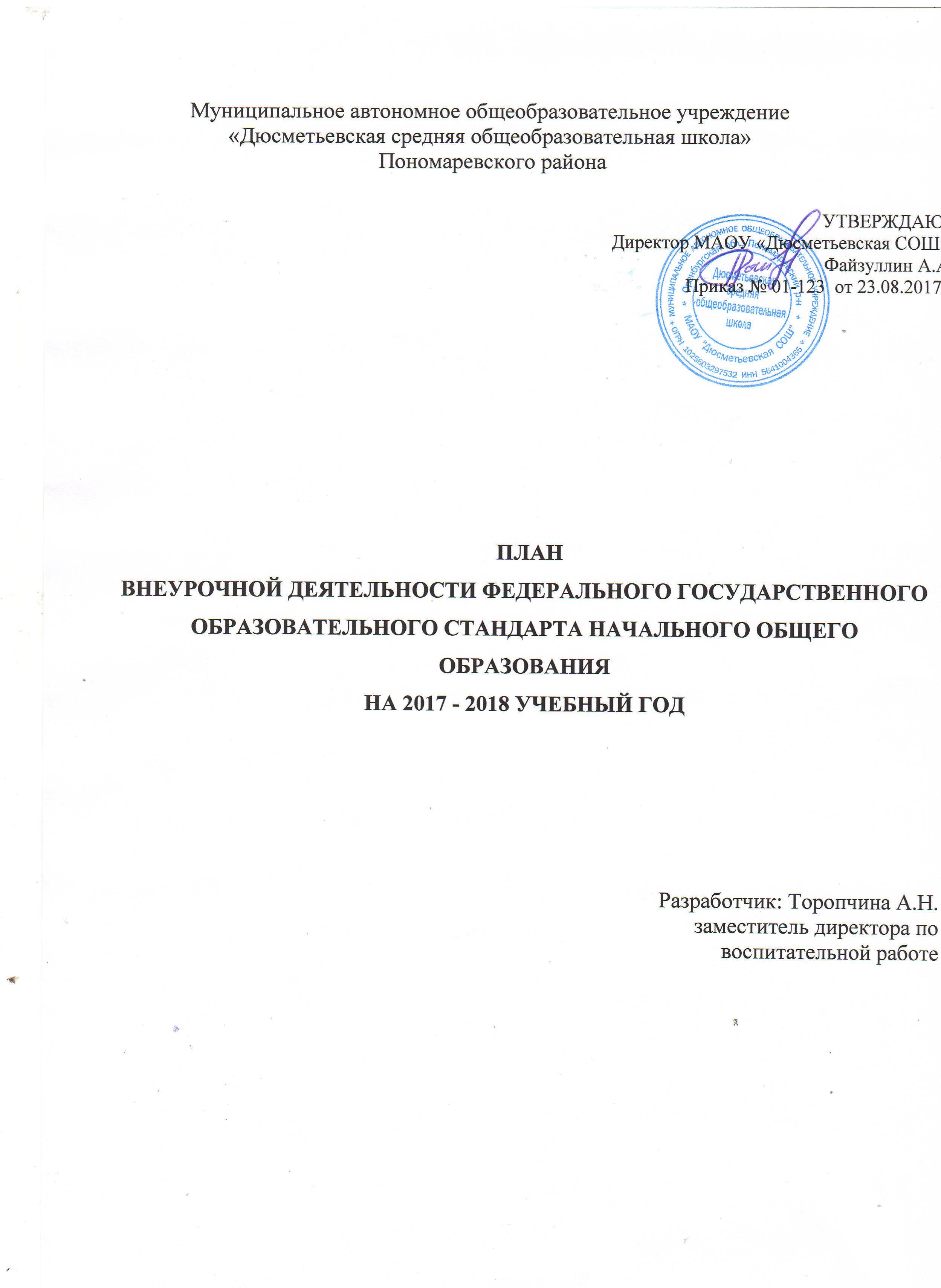 реализации принимают участие все педагогические работники учреждения   Координирующую роль выполняет, как правило, классный руководитель. Преимущества оптимизационной модели состоят в минимизации финансовых расходов на внеурочную деятельность, создании единого образовательного и методического пространства в ОУ, содержательном и организационном единстве всех его структурных подразделений.Механизм конструирования оптимизационной модели:Для реализации внеурочной деятельности в школе организована оптимизационная модель внеурочной деятельности. Она заключается в оптимизации всех внутренних ресурсов школы и предполагает, что в ее реализации принимают участие все педагогические работники (учителя начальных классов,     педагог-психолог, учителя по предметам).Координирующую роль выполняет, классный руководитель, который в соответствии со своими функциями и задачами:взаимодействует с педагогическими работниками, а также учебно-вспомогательным персоналом общеобразовательного учреждения;организует в классе образовательный процесс, оптимальный для развития положительного потенциала личности обучающихся в рамках деятельности общешкольного коллектива;организует систему отношений через разнообразные формы воспитывающей деятельности коллектива класса, в том числе, через органы самоуправления;организует социально значимую, творческую деятельность обучающихся;ведёт учёт посещаемости занятий внеурочной деятельности.Преимущества оптимизационной модели состоят в минимизации финансовых расходов на внеурочную деятельность, создании единого образовательного и методического пространства в образовательном учреждении, содержательном и организационном единстве всех его структурных подразделений.Полученная информация является основанием для выстраивания индивидуального маршрута ребенка во внеурочной деятельности, комплектования групп (кружков, секций, клубов и др.), утверждения плана и составления расписания внеурочной деятельности обучающихся с учетом возможностей образовательного учреждения.Эффективное конструирование оптимизационной модели внеурочной деятельности опирается на следующие принципы:Принцип учета потребностей обучающихся и их родителей. Для этого необходимо выявление запросов родителей и обучающихся, соотнесение запроса с кадровым и материально-техническим ресурсом учреждения, особенностями основной образовательной программы учреждения.Принцип гуманистической направленности. При организации внеурочной деятельности в максимальной степени учитываются интересы и потребности детей, поддерживаются процессы становления и проявления индивидуальности и субъектности школьников, создаются условия для формирования умений и навыков самопознания обучающихся, самоопределения, самостроительства, самореализации, самоутверждения.Принцип разнообразия направлений внеурочной деятельности, предполагающий реализацию максимального количества направлений и видов внеурочной деятельности, предоставляющих для детей реальные возможности свободного выбора, осуществления проб своих сил и способностей в различных видах деятельности, поиска собственной ниши для удовлетворения потребностей, желаний, интересов,Принцип оптимального использования учебного и каникулярного периодов учебного года при организации внеурочной деятельности. Часть программы внеурочной деятельности может быть реализована во время каникул. Информация о времени проведения тех или иных занятий должна содержаться в рабочей программе кружкаПринцип учета возможностей учебно-методического комплекта, используемого в образовательном процессе.Принцип успешности и социальной значимости. Усилия организаторов внеурочной деятельности направляются на формирование у детей потребности в достижении успеха. Важно, чтобы достигаемые ребенком результаты были не только личностно значимыми, но и ценными для социального окружения образовательного учреждения.Специфика внеурочной деятельности заключается в том, что в условиях общеобразовательного учреждения ребёнок получает возможность подключиться к занятиям по интересам, познать новый способ существования - безоценочный, при этом обеспечивающий достижение успеха благодаря его способностям независимо от успеваемости по обязательным учебным дисциплинам.Внеурочная деятельность опирается на содержание основного образования, интегрирует с ним, что позволяет сблизить процессы воспитания, обучения и развития, решая тем самым одну из наиболее сложных проблем современной педагогики. В процессе совместной творческой деятельности учителя и обучающегося происходит становление личности ребенка.Внеурочная деятельность организуется по следующим направлениям:Спортивно-оздоровительное направление создает условия для полноценного физического и психического здоровья ребенка, помогает ему освоить гигиеническую культуру, приобщить к здоровому образу жизни, формировать привычку к закаливанию и физической культуре;Духовно-нравственное направление направлено на освоение детьми духовных ценностей мировой и отечественной культуры, подготовка их к самостоятельному выбору нравственного образа жизни, формирование гуманистического мировоззрения, стремления к самосовершенствованию и воплощению духовных ценностей в жизненной практике;Социальное направление помогает детям освоить разнообразные способы деятельности:трудовые, игровые, художественные, двигательные умения, развить активность и пробудить стремление к самостоятельности и творчеству.Общеинтеллектуальное направление предназначено помочь детям освоить разнообразные доступные им способы познания окружающего мира, развить познавательную активность, любознательность;Общекультурная деятельность ориентирует детей на доброжелательное, бережное, заботливое отношение к миру, формирование активной жизненной позиции, лидерских качеств, организаторских умений и навыков.Внеурочная деятельность организуется через следующие формы:Экскурсии;Кружки;Секции;Олимпиады;Соревнования;Конкурсы;Фестивали;Поисковые и научные исследования.Режим функционирования  МБОУ «Искринская ООШ» устанавливается в соответствии с СанПин 2.4.2.2821-10 и Уставом школы. МБОУ «Искринская ООШ» функционирует:понедельник – пятница  с 08.00 до 18.00 часов;В соответствии с учебным планом устанавливается следующая продолжительность учебного года:I класс - 33 учебные недели;II-IV классы - не менее 34 учебных недель; .Продолжительность каникул:в течение учебного года — не менее 30 календарных дней;дополнительные каникулы в первых классах - не менее 7 календарных дней.Продолжительность внеурочной деятельности учебной недели - максимальнаяучебная нагрузка учащихся, предусмотренная учебными планами, соответствует требованиям СанПин 2.4.2. 2821-10 и осуществляется в соответствии с учебным планом и расписанием занятий  Для обучающихся, посещающих занятия в отделении дополнительного образования образовательной организации, организациях дополнительного образования, спортивных школах,   и других образовательных организациях, количество часов внеурочной деятельности сокращается, при предоставлении родителями (законными представителями) обучающихся, справок, указанных организаций.Внеурочная деятельность организуется во второй половине дня не менее  чем через 40 минут после окончания учебной деятельности.Ежедневно проводится от 1 до 2-х занятий, в соответствии с расписанием и с учётом общего количества часов недельной нагрузки по внеурочной деятельности, а так же с учётом необходимости разгрузки последующих учебных дней. Для обучающихся 1-9 классов – пятидневная учебная неделя.Продолжительность занятия внеурочной деятельности во II-IV классах составляет 45минут.В первом классе с целью реализации «ступенчатого» метода постепенного наращивания учебной нагрузки, в соответствии с п. 10.10. СанПиН 2.4.2.2821-10, обеспечивается организация адаптационного периода (письмо МО РФ от 20 апреля 2001 г. № 408/13-13). Продолжительность занятия для обучающихся 1 класса в 1 полугодии составляет 35 минут. Во 2 полугодии - 40 минут.С целью профилактики утомления, нарушения зрения и осанки обучающихся, на занятиях проводятся физкультминутки, гимнастика для глаз при обучении письму, чтению и математике.Режим внеурочных занятий и перемен для учащихся 1-го класса (сентябрь-декабрь включительно.):Режим внеурочных занятий и перемен для учащихся 1-го класса (январь-май) Режим внеурочных занятий и перемен для учащихся 2-4 классовПромежуточная аттестацияПромежуточная аттестация в рамках внеурочной деятельности  проводится в форме отчётных концертов, творческих выставок.Обеспечение планаПлан внеурочной деятельности обеспечивает выполнение гигиенических требований к режиму образовательного процесса, установленных СанПиН 2.4.2.2821-10 «Санитарно-эпидемиологические требования к условиям и организации обучения в общеобразовательных учреждениях», и предусматривает организацию внеурочной деятельности в 1 -8 классах, реализующих федеральные государственные образовательные стандарты общего образования.Общеобразовательное учреждение укомплектовано педагогическими кадрами и обладает материально-технической базой для осуществления обучения согласно данному плану внеурочной деятельности.План внеурочной деятельности реализуется в соответствии с запросом обучающихся, их родителей (законных представителей). Занятия внеурочной деятельности осуществляются при наличии рабочих программ, утвержденных на методических объединениях школы.2. Особенности плана внеурочной деятельности в соответствии с требованиямиФГОСВ соответствии с федеральным государственным образовательным стандартом начального общего образования (ФГОС НОО) основная образовательная программа начального общего образования реализуется образовательным учреждением, в том числе, и через внеурочную деятельность.Внеурочная деятельность в рамках реализации ФГОС НОО - это образовательная деятельность, осуществляемая в формах, отличных от классно-урочной, и направленная на достижение планируемых результатов освоения основной образовательной программы начального общего образования.Внеурочная деятельность организуется по направлениям развития личности:- спортивно-оздоровительное; духовно-нравственное; общеинтеллектуальное; социальное; общекультурное, в том числе через такие формы, как экскурсии, кружки, секции, конференции,   олимпиады, соревнования, конкурсы, фестивали, поисковые и научные исследования, общественно-полезные практики.План внеурочной деятельности определяет состав и структуру направлений, формы организации, объём внеурочной деятельности, продолжительность занятий с учётом интересов обучающихся и возможностей образовательной организации.Внеурочная деятельность осуществляется непосредственно в образовательной организации.План внеурочной деятельности направлен на достижение обучающимися планируемых результатов освоения основной образовательной программы начального общего образования.Минимальное количество наполняемости в группе при проведении занятий внеурочной деятельности составляет 6 человек.В период каникул для продолжения внеурочной деятельности используются возможности учреждений дополнительного образования.Рабочие программы внеурочной деятельности разрабатываются педагогами школы в соответствии с требованиями к рабочим программам внеурочных занятий и утверждаются педагогическим советом ОУ.3. ПЛАНИРОВАНИЕ ВНЕУРОЧНОЙ ДЕЯТЕЛЬНОСТИ МБОУ «Искринская ОШ» на 2018-2019 учебный год (ФГОС НОО)3.1. План внеурочной деятельностиПримечание: при выборе занятий по внеурочной деятельности учащимися 4-х предусматривается посещение не более 15 часов в неделю.3.2. Ожидаемые результатыВсе виды внеурочной деятельности учащихся начального общего образования ориентированы на достижение воспитательных результатов.Воспитательный результат внеурочной деятельности — непосредственное духовно- нравственное приобретение ребёнка благодаря его участию в том или ином виде деятельности.Достижение всех трех уровней результатов внеурочной деятельности свидетельствует об эффективности реализации внеурочной деятельности.Взаимосвязь планируемых результатов и форм внеурочной деятельности:4. Системные и несистемные занятия внеурочной деятельности.4.1. Формы организации внеурочной деятельности в рамках реализации основной образовательной программы определяет общеобразовательная организация.При организации внеурочной деятельности используются системные курсы внеурочной деятельности (на их изучение установлено определенное количество часов в неделю в соответствии с рабочей программой учителя) и несистемные занятия (тематических) курсов внеурочной деятельности (на их изучение установлено общее количество часов в год в соответствии с рабочей программой учителя).Системные курсы реализуются по всем пяти направлениям, в соответствии с расписанием по внеурочной деятельности.Несистемные занятия реализуются в рамках плана воспитательной работы классного руководителя и учителей по предметам с применением модульной системы.В плане внеурочной деятельности заложены часы модулей:модуль классного руководителя «Я - гражданин»;модуль учителя физической культуры, классных руководителей «Здоровое поколение»;модуль классного руководителя «Школьный календарь событий»;модуль учителей по предметам «Знание - сила» (участие в конкурсах, олимпиадах);модуль классного руководителя: «Школа жизни».В данных модулях отсутствует расписание занятий внеурочной деятельности, так как проводятся в свободной форме, с учётом основных направлений плана внеурочной деятельности и с учётом скользящего графика проведения мероприятий, конкурсов, олимпиад, спортивных соревнований. Возможно проведение занятий с группой учащихся, с учётом их интересов и индивидуальных особенностей.Реализация плана внеурочной деятельности в начальном общем образовании направлена на формирование базовых основ и фундамента последующего обучения, в том числе:развития индивидуальности каждого ребёнка в процессе самоопределения в системе внеурочной деятельности;приобретения социальных знаний (об общественных нормах, об устройстве общества, о социально одобряемых и неодобряемых формах поведения в обществе и т.п.), понимания социальной реальности и повседневной жизни;формирования позитивного отношения к базовым ценностям общества (человек, семья, Отечество, природа, мир, знания, труд, культура), ценностного отношения к социальной реальности в целом;получения опыта самостоятельного социального действия;приобщения к общекультурным и национальным ценностям, информационным технологиям;-формирования коммуникативной, этической, социальной, гражданской компетентности;- воспитания толерантности, навыков здорового образа жизни;-формирования чувства гражданственности и патриотизма, правовой культуры, осознанного-отношения к профессиональному самоопределению;- достижения учащимися необходимого для жизни в обществе социального опыта и  формирования в них принимаемой обществом системы ценностей; - достижения метапредметных результатов;- формирования универсальных учебных действий;- формирования познавательной мотивации и интересов обучающихся, их готовности и способности к сотрудничеству и совместной деятельности с обществом и окружающими  людьми;-увеличение числа детей, охваченных организованным досугом.4.2. Внеурочная деятельность, реализуемая через социокультурные связи школы.Внеурочная деятельность организуется так же в сотрудничестве с организациями, местным сообществом, социальными партнерами школы, с учреждениями культуры, общественными организациями.Социокультурное взаимодействие школыСотрудничество с организациями профилактики П Л А Норганизации и реализации внеурочной деятельности ФГОС НОО в МБОУ «Искринская ООШ» на 2018-2019 учебный годб.Мониторинг эффективности реализации плана внеурочной деятельности ФГОС НООВ качестве основных показателей и объектов исследования эффективности реализации образовательным учреждением плана внеурочной деятельности ФГОС НОО выступают:Особенности развития личностной, социальной, экологической, профессиональной и здоровьесберегающей культуры обучающихся.Социально-педагогическая среда, общая психологическая атмосфера и нравственный уклад школьной жизни в образовательном учреждении.Особенности детско-родительских отношений и степень включенности родителей (законных представителей) в образовательный и воспитательный процесс.Диагностика воспитания и социализации складывается из общих (системных) показателей и частной диагностики (анализа и самоанализа).Системная диагностика осуществляется с помощью объединенной карты индикаторов (показателей работы школы).6.1. Критерии выбраны по следующим принципам:Критерий результативности (УУД, олимпиады, победы в конкурсах, динамика состоящих на учете, количества учеников в школе, текучесть кадров и т.п.) - помогает оценить результаты образовательного и воспитательного процесса в своем единстве в общих показателях. При неблагополучии в качестве общения участников ОП, будет ухудшаться мотивация к учению, к участию в урочной так и внеурочной жизни, что, несомненно, приведет к снижению показателей качества обучения и росту показателей дезадаптивной группы. «Слабые места», за счет которых будет происходить дисбаланс показателей и напротив сильные стороны, которые позволят определить ресурсные проекты можно подробнее проанализировать по следующим показателям.Критерий вовлеченности (сколько людей участвуют в чем либо; все ли категории участников ОП принимают участие в жизни школы как воспитательной системы). Если нет мотивации находиться в школе - всем или каким-то отдельным участникам ОП, значит не найдена необходимая тональность в предложениях школы - надо искать, может быть от чего-то отказываться. Если есть стабильность или рост вовлеченности, то это говорит о правильном направлении работы школы, соответствии ее предложения спросу (то что предлагается - действительно интересно участникам ОП).Критерий возможностей (сколько конкурсов, мероприятий, творческих объединений учителей, родителей; обновление материально-технической базы, и пр.; для всех ли групп достаточно возможностей для участия в жизни школы как воспитательной системы). Может быть, что все предложения школы хороши, но их слишком мало. Или наоборот предложений много, но мала вовлеченность и значит это не адекватные предложения.Критерий Качественной оценки (удовлетворенность всех участников ОП, мотивация к обучению, СМИ о школе и пр.). Этот показатель нуждается в углубленной разработке. Действительно по-настоящему оценить успешность развития воспитательной системы могут только качественные характеристики. Но они трудно поддаются стандартизации.В плане внеурочной деятельности школы предусмотрена работа творческих групп педагогов по поиску методов структурированного изучения качественных показателей, которые можно было бы присоединить к общим, количественным индикаторным показателям. Наряду с некоторыми психолого-педагогическими методиками на данный момент как основной нами используется метод структурированного наблюдения и экспертных оценок.Частная диагностика состояния элементов внеурочной деятельности складывается из методов, позволяющих проанализировать качественные характеристики ее субъектов и параметры воспитывающей среды. Соответственно в структуре частной диагностики мы выделяем инструментарий для анализа и самоанализа работы педагогов (предметников и классных руководителей), воспитанности учащихся, а так же комфортности пребывания в школе участников образовательного процесса и здоровьесберегающую инфраструктуру школы.6.2.Диагностика воспитанности учащихсяВыбирая инструментарий оценки воспитанности учащихся, мы изучили и продолжаем изучать большое разнообразие литературы по этому вопросу. Таким образом, мы понимаем диагностику воспитанности как диагностику степени сформированности необходимых для успешной жизненной адаптации компетенций в соответствии с образом выпускника на каждой ступени. Эта оценка осуществляется на основании:методов структурированного педагогического наблюдения по схеме образа выпускника;психологического обследования (тестирования и анкетирования);результативности в учебной деятельности;карты активности во внеурочной деятельности.6.3.Диагностика комфортности пребывания в школе участниковобразовательного процессаМетоды:Блок анкет для изучения удовлетворенности участников ОП.Блок методик для изучения удовлетворенности ОП и анализа образовательного спроса в рамках внеурочной деятельности.Критериями эффективности реализации школой плана внеурочной деятельности является динамика основных показателей обучающихся:Динамика развития личностной, социальной, экологической, трудовой (профессиональной) и здоровьесберегающей культуры обучающихся.Динамика (характер изменения) социальной, психолого-педагогической и нравственной атмосферы в образовательном учреждении.Динамика детско-родительских отношений и степени включенности родителей (законных представителей) в образовательный и воспитательный процесс.Необходимо указать критерии, по которым изучается динамика процесса работы по внеурочной деятельности обучающихся:Положительная динамика (тенденция повышения уровня нравственного развития обучающихся) — увеличение значений выделенных показателей воспитания и социализации обучающихся на интерпретационном этапе по сравнению с результатами контрольного этапа исследования (диагностический).Инертность положительной динамики подразумевает отсутствие характеристик положительной динамики и возможное увеличение отрицательных значений показателей воспитания и социализации обучающихся на интерпретационном этапе по сравнению с результатами контрольного этапа исследования (диагностический);Устойчивость (стабильность) исследуемых показателей духовно-нравственного развития, воспитания и социализации обучающихся на интерпретационном и контрольном этапах исследования. При условии соответствия содержания сформировавшихся смысловых систем у подростков, в педагогическом коллективе и детско-родительских отношениях общепринятым моральным нормам устойчивость исследуемых показателей может являться одной из характеристик положительной динамики процесса работы по внеурочной деятельности. .УТВЕРЖДАЮДиректор школы_________ Н.Л. КожаеваПрика№  от 27.08.2018ЗанятияВремя проведенияОкончание занятий12.25Обед, динамическая пауза12.25-13.051 занятие13.05-13.40Перемена13.40 - 13.502 занятие13.50 - 14.25ЗанятияВремя проведенияОкончание занятий12.45Обед, динамическая пауза12.45-13.051 занятие13.25-14.05Перемена14.05 - 14.152 занятие14.15 - 15.55ЗанятияВремя проведенияОкончание занятий12.40Обед, динамическая пауза12.40-13.001 занятие13.20-14.05Перемена14.05 - 14.152 занятие14.15- 15.00№НаправлениеРуководительКоличество часов за годКоличество часов за годКоличество часов за годКоличество часов за годИтогоНазвание занятия12341. Духовно-нравственное направление1. Духовно-нравственное направление1. Духовно-нравственное направление1. Духовно-нравственное направление1. Духовно-нравственное направление1. Духовно-нравственное направление1. Духовно-нравственное направление1.«Мое Оренбуржье» Резаева Татьяна Николаевна   Мартемьянова татьяна Николаевна333434341352.Модуль:«Я - гражданин»Классные руководители1010101040Итого:Итого:434444441752. Спортивно-оздоровительное направление2. Спортивно-оздоровительное направление2. Спортивно-оздоровительное направление2. Спортивно-оздоровительное направление2. Спортивно-оздоровительное направление2. Спортивно-оздоровительное направление2. Спортивно-оздоровительное направление3. «Подвижные  игры». Кожаев Сергей Николаевич333434341354.Модуль: «Здоровое поколение».Учитель физической культуры, классные руководители1010101040Итого:Итого:434444441753. Общекультурное направление3. Общекультурное направление3. Общекультурное направление3. Общекультурное направление3. Общекультурное направление3. Общекультурное направление3. Общекультурное направление5. Час общения Резаева Т.Н.333434341356.Модуль:«Школьный календарь событий»Классные руководители1010101040Итого:Итого:434444441754. Общеинтеллектуальное направление4. Общеинтеллектуальное направление4. Общеинтеллектуальное направление4. Общеинтеллектуальное направление4. Общеинтеллектуальное направление4. Общеинтеллектуальное направление4. Общеинтеллектуальное направление4. Общеинтеллектуальное направление7. Чудо шашкиКожаев С.Н. 333434341358.Модуль «Знание - сила» (участие в конкурсах, олимпиадах)Учителя по предметам1010101040Итого:Итого:434444441755. Социальное направление5. Социальное направление5. Социальное направление5. Социальное направление5. Социальное направление5. Социальное направление5. Социальное направление5. Социальное направление9КТД (Коллективное творческое дело)Классные руководители3334343413510.Модуль «Школа жизни»Классные руководители1010101040Итого:Итого:43444444175ИТОГО:ИТОГО:       2152202202208751552/152Первый уровеньВторой уровеньТретий уровеньШкольник знает и понимает общественную жизнь (1 класс)Школьник ценит общественную жизнь (1-2-3 классы)Школьник самостоятельно действует в общественной жизни (3-4 класс)Приобретение школьником социальных знаний (об общественных нормах, об устройстве общества, о социально одобряемых и неодобряемых формах поведения в обществе и т.п.), понимание социальной реальности и повседневной жизни.Формирование позитивных отношений школьников к базовым ценностям общества (человек, семья, Отечество, природа, мир, знание, труд, культура).Получение школьником опыта самостоятельного социального действия.УровниПреимущественные формы достижения планируемыхРезультатовПервыйБеседы, факультативы, олимпиады, игры, культпоходы, экскурсии, социальная проб (участие в социальном деле, организованном взрослым), игры с ролевым акцентом, занятия по конструированию, рисованию, техническому творчеству и т.д., занятия спортом, беседы о ЗОЖ, участие в оздоровительных процедурах, поездки и т.д.ВторойИгры с деловым акцентом, интеллектуальный или творческий клуб, агитбригады, смотры-конкурсы, театральные постановки, дебаты, диспуты, дискуссии, инсценировки, концерты, художественные выставки, фестивали, спектакли, КТД (коллективно-творческое дело), трудовые десанты, сюжетно-ролевые продуктивные игры, оздоровительные акции, социально-значимые акции, туристические походы и т.д.ТретийСоциально моделирующие игры, детские исследовательские проекты, внешкольные акции, конференции, интеллектуальные марафоны; проблемно-ценностная дискуссия; социально-значимые,трудовые, творческие, художественные акции в социуме (вне школы), выступление творческих групп самодеятельного творчества; социально-образовательные проекты, спортивные и оздоровительные акции в социуме, поисково-краеведческие экспедиции, ярмарки и т.п.№Учреждения дополнительного образования и культурыФормы взаимодействия1.ЦДТКружковая работа1.ЦДТТематические праздники1.ЦДТТворческие конкурсы, смотры, выставки2.ДЮСШЗанятия обучающихся в в спортивных секциях2.ДЮСШСпортивные соревнования3.Сельская библиотекаИнформационное сопровождение учебного процесса3.Сельская библиотекаВстречи-беседы4.СДКОбучение обучающихся4.СДКУчастие в художественных выставках4.СДКСовместные концерты, выступления учащихся.4.СДКСмотр-конкурсы, фестивали5.Сельский музейЭкскурсии в музей5.Сельский музейВыставки творческих работ6.Производственные мероприятия и учреждения районаУчебные и познавательные экскурсии6.Производственные мероприятия и учреждения районаПрофориентационная работа7.Достопримечательности села, района, областиПознавательные и общекультурные экскурсииСотрудничество с ГИБДД в рамках профилактической работы по безопасности движенияакции, беседы, совместные мероприятия, конкурсы;совместная профилактическая работаСотрудничество с КДН и ЗП, ПДН МВД в рамках профилактической работы по правонарушениям.- совместная профилактическая работа по правонарушениямСотрудничество с Пожарной охраной, МЧС.участие команды школы в конкурсных мероприятиях, посещение пожарной части;совместная профилактическая работа№№ФормаКлассКол-во чДатаДатаОтветственные за проведениеНаправление: Духовно-нравственноеНаправление: Духовно-нравственноеНаправление: Духовно-нравственноеНаправление: Духовно-нравственноеНаправление: Духовно-нравственноеНаправление: Духовно-нравственноеНаправление: Духовно-нравственноеНаправление: Духовно-нравственноеСистемные внеурочные занятияСистемные внеурочные занятияСистемные внеурочные занятияСистемные внеурочные занятияСистемные внеурочные занятияСистемные внеурочные занятияСистемные внеурочные занятияСистемные внеурочные занятия1.1.«Мое Оренбуржье»1, 2, 3, 4 класс- по 1 часу в неделю1, 2, 3, 4 класс- по 1 часу в неделюПо  расписанию Резаева Т.Н.Мартемьянова Т.С. Резаева Т.Н.Мартемьянова Т.С.Не системный модуль: «Я- гражданин»Не системный модуль: «Я- гражданин»Не системный модуль: «Я- гражданин»Не системный модуль: «Я- гражданин»Не системный модуль: «Я- гражданин»Не системный модуль: «Я- гражданин»Не системный модуль: «Я- гражданин»Не системный модуль: «Я- гражданин»1.Торжественная линейка, посвященная Дню ЗнанийТоржественная линейка, посвященная Дню Знаний   1-4101.09Классные руководителиКлассные руководители2Классный час «Урок Мира и Добра», посвященный Дню Знаний.Классный час «Урок Мира и Добра», посвященный Дню Знаний.   1-4101.09 Классные руководителиКлассные руководители3Тематические беседы: «Этика и культура поведения»Тематические беседы: «Этика и культура поведения»   1-41СентябрьКлассные руководителиКлассные руководители4Международный день пожилых людейМеждународный день пожилых людей1-4101.10Классные руководителиКлассные руководители5Акция «Не смейте забывать учителей»Акция «Не смейте забывать учителей»1-4103.10Классные руководителиКлассные руководители6Международный день Учителя.Международный день Учителя.1-4105.10Классные руководителиКлассные руководители7День народного единстваДень народного единства1-4104.11Классные руководителиКлассные руководители8Праздничная программа, посвященная Дню Матери в РоссииПраздничная программа, посвященная Дню Матери в России1-4126.11Классные руководителиКлассные руководители9Урок патриотизма, посвященного Дню народного единстваУрок патриотизма, посвященного Дню народного единства1-41НоябрьКлассные руководителиКлассные руководители10Конкурс фоторабот «Мой родной край».Конкурс фоторабот «Мой родной край».1-41НоябрьКлассные руководителиКлассные руководители11Международный день толерантностиМеждународный день толерантности1-4116.11Классные руководителиКлассные руководители12Всемирная неделя предпринемательстваВсемирная неделя предпринемательства1-4114.11-20.11Классные руководителиКлассные руководители13Всероссийский день правовой помощи.Всероссийский день правовой помощи.1-4120.11Классные руководителиКлассные руководители14День героев Отечества.День героев Отечества.1-4109.12Классные руководителиКлассные руководители15День неизвестного солдатаДень неизвестного солдата1-4103.12Классные руководителиКлассные руководители16Международный день инвалидовМеждународный день инвалидов1-4103.12Классные руководителиКлассные руководители17Конкурс на лучшую новогоднюю игрушкуКонкурс на лучшую новогоднюю игрушку1-41ДекабрьКлассные руководителиКлассные руководители18Книжная выставка-презентация «Новогодние сюрпризы».Книжная выставка-презентация «Новогодние сюрпризы».1-41ДекабрьКлассные руководителиКлассные руководители19Всероссийская акция «Час кода». Тематический урок информатикиВсероссийская акция «Час кода». Тематический урок информатики1-4104.12-10.12Классные руководителиКлассные руководители20Международный день памяти жертв ХолокостаМеждународный день памяти жертв Холокоста1-4127.01Классные руководителиКлассные руководители21День снятия блокады с ЛенинградаДень снятия блокады с Ленинграда1-4125.01Классные руководителиКлассные руководители22 Смотр  военно-патриотической песни «Долг. Честь. Родина» Смотр  военно-патриотической песни «Долг. Честь. Родина»1-41ФевральКлассные руководителиКлассные руководители23День разгрома советскими войсками немецко-фашистских войск в Сталинградской битвеДень разгрома советскими войсками немецко-фашистских войск в Сталинградской битве1-4102.02Классные руководителиКлассные руководители24День памяти о россиянах исполнявших служебный долг за пределами Отечества.День памяти о россиянах исполнявших служебный долг за пределами Отечества.1-4115.02Классные руководителиКлассные руководители25День Защитника ОтечестваДень Защитника Отечества1-4123.02Классные руководителиКлассные руководители26Международный день родного языкаМеждународный день родного языка1-4121.02Классные руководителиКлассные руководители27Всемирный день гражданской обороныВсемирный день гражданской обороны1-4101.03Классные руководителиКлассные руководители28День воссоединения Крыма с Россией.День воссоединения Крыма с Россией.1-4118.03Классные руководителиКлассные руководители29Концерт, посвященный празднованию женского дня 8 Марта.Концерт, посвященный празднованию женского дня 8 Марта.1-41МартКлассные руководителиКлассные руководители30«Для милых мам» выставка рисунка«Для милых мам» выставка рисунка1-41МартКлассные руководителиКлассные руководители31День космонавтики. Гагаринский урок «космос-это мы»День космонавтики. Гагаринский урок «космос-это мы»1-4112.04Классные руководителиКлассные руководители32Тематические классные часы « Наш любимый поселок»Тематические классные часы « Наш любимый поселок»1-41АпрельКлассные руководителиКлассные руководители33Конкурс рисунков и плакатов «Подвиг народа»Конкурс рисунков и плакатов «Подвиг народа»1-41МайКлассные руководителиКлассные руководители34Международный день семейМеждународный день семей1-4115.05Классные руководителиКлассные руководители35Проведение тематических классных часов:«Чтим великий праздник Победы!»,«Этих дней не смолкнет слава», «Уроки мужества»,«Песня в солдатской шинели»,«Подвиг в нашей жизни»,«Цена победы»,«Они защищали Родину»Проведение тематических классных часов:«Чтим великий праздник Победы!»,«Этих дней не смолкнет слава», «Уроки мужества»,«Песня в солдатской шинели»,«Подвиг в нашей жизни»,«Цена победы»,«Они защищали Родину»1-41МайКлассные руководителиКлассные руководители36Участие в проведении сельского митинга, посвященного Дню ПобедыУчастие в проведении сельского митинга, посвященного Дню Победы1-41МайКлассные руководителиКлассные руководители37Районная игра «Зарница»Районная игра «Зарница»1-41МайКлассные руководителиКлассные руководители38Уроки мужества, посвященные Дню Победы. Темы Уроков мужества:1 класс: «Победный май!»2 класс: «Сталинградская битва»3 класс: «Годы опаленные войной»4 класс: «Курская битва»Уроки мужества, посвященные Дню Победы. Темы Уроков мужества:1 класс: «Победный май!»2 класс: «Сталинградская битва»3 класс: «Годы опаленные войной»4 класс: «Курская битва»1-41МайКлассные руководителиКлассные руководители№ФормаФормаКлассКол-во часовДатаОтветственные за проведениеОтветственные за проведениеНаправление: Спортивно-оздоровительноеНаправление: Спортивно-оздоровительноеНаправление: Спортивно-оздоровительноеНаправление: Спортивно-оздоровительноеНаправление: Спортивно-оздоровительноеНаправление: Спортивно-оздоровительноеНаправление: Спортивно-оздоровительноеНаправление: Спортивно-оздоровительноеСистемные внеурочные занятияСистемные внеурочные занятияСистемные внеурочные занятияСистемные внеурочные занятияСистемные внеурочные занятияСистемные внеурочные занятияСистемные внеурочные занятияСистемные внеурочные занятия1 «Подвижные  игры» «Подвижные  игры»1, 2, 3, 4 класс-  1 час в неделю1, 2, 3, 4 класс-  1 час в неделюПо расписанию  Кожаев С.Н. Кожаев С.Н.Не системный модуль: «Здоровое поколение»Не системный модуль: «Здоровое поколение»Не системный модуль: «Здоровое поколение»Не системный модуль: «Здоровое поколение»Не системный модуль: «Здоровое поколение»Не системный модуль: «Здоровое поколение»Не системный модуль: «Здоровое поколение»Не системный модуль: «Здоровое поколение»1Проведение инструктажей с обучающимися в начале учебного года и регистрация в журналах инструктажейПроведение инструктажей с обучающимися в начале учебного года и регистрация в журналах инструктажей1-41СентябрьКлассные руководители Классные руководители 2Месячник по предупреждению дорожно-транспортного травматизмаМесячник по предупреждению дорожно-транспортного травматизма1-41Сентябрь   классные руководители, учитель ОБЖ  классные руководители, учитель ОБЖ3Всероссийский День бега «Кросс Наций».Всероссийский День бега «Кросс Наций».1-41Сентябрь Учитель физ. культуры, классные руководителиУчитель физ. культуры, классные руководители4День гражданской обороныДень гражданской обороны1-4104.10   классные руководители, учитель истории   классные руководители, учитель истории5Школьные соревнования по шашкам.Районные соревнования по шашкам.Школьные соревнования по шашкам.Районные соревнования по шашкам.1-41НоябрьУчитель физкультурыУчитель физкультуры6Классные часы об этике, о здоровом образе жизниКлассные часы об этике, о здоровом образе жизни1-41НоябрьМед. Работник, классные руководители.Мед. Работник, классные руководители.7Проведение рейда по профилактике травматизма во время перемен с организацией игр в начальной школеПроведение рейда по профилактике травматизма во время перемен с организацией игр в начальной школе1-41Ноябрь   классные руководители, учитель ОБЖ   классные руководители, учитель ОБЖ8Оформление тематического стенда по ТБ «Осторожно гололёд!»Оформление тематического стенда по ТБ «Осторожно гололёд!»1-41Ноябрь  классные руководители  классные руководители9Школьные соревнования по шахматам.Открытие лыжного сезона.Школьные соревнования по шахматам.Открытие лыжного сезона.1-41Декабрь Учитель физкультуры,  классные руководителиУчитель физкультуры,  классные руководители10Акция «Спорт – альтернатива пагубным привычкам»Акция «Спорт – альтернатива пагубным привычкам»1-41Декабрь Учитель физкультуры,   классные руководителиУчитель физкультуры,   классные руководители11Беседы по ПДД, противопожарной безопасностиБеседы по ПДД, противопожарной безопасности1-41ДекабрьБиблиотекарь, классные руководители, учитель ОБЖБиблиотекарь, классные руководители, учитель ОБЖ12Месячник оборонно-спортивной работы и патриотического воспитания.Месячник оборонно-спортивной работы и патриотического воспитания.1-41Январь  классные руководители классные руководители13Школьные соревнования по лыжным гонкам.Районные соревнования по лыжным гонкам.Школьные соревнования по лыжным гонкам.Районные соревнования по лыжным гонкам.1-41Январь  Учитель физкультуры, мед. работник Учитель физкультуры, мед. работник 14Школьные соревнования по мини-футболу.Первенство района по мини-футболу.Школьные соревнования по мини-футболу.Первенство района по мини-футболу.1-41Январь  Учитель физкультуры, мед. работник Учитель физкультуры, мед. работник 15Беседы «Питаемся правильно» «Пищевые добавки»Беседы «Питаемся правильно» «Пищевые добавки»1-41Январь  Учитель физкультуры, мед. работник Учитель физкультуры, мед. работник 16Веселые стартыВеселые старты1-41Февраль    классные руководители,    классные руководители, 17Неделя Здоровья. Спортивные соревнования.Неделя Здоровья. Спортивные соревнования.1-41Февраль Учитель физкультуры, мед.работник Учитель физкультуры, мед.работник 18Профилактика инфекционных заболеванийПрофилактика инфекционных заболеваний1-41Февраль Учитель физкультуры, мед.работник Учитель физкультуры, мед.работник 19Соревнование по лыжным гонкам.Районные соревнования по лыжам.Соревнование по лыжным гонкам.Районные соревнования по лыжам.1-41Февраль Учитель физкультуры, мед.работник Учитель физкультуры, мед.работник 20Проведение бесед о здоровом питанииПроведение бесед о здоровом питании1-41Март Учитель физкультуры, мед.работникУчитель физкультуры, мед.работник21Озеленение территории школы. Субботник.Озеленение территории школы. Субботник.1-41Апрель   классные руководители  классные руководители22Всемирный День Здоровья. Всемирный День Здоровья. 1-4107.04Учитель физкультуры  классные руководителиУчитель физкультуры  классные руководители23Акция «Зарядка для жизни»Акция «Зарядка для жизни»1-41Апрель Учитель физкультуры  классные руководителиУчитель физкультуры  классные руководители24Международный день танцаМеждународный день танца1-4129.04 Учителя предметникибиблиотекарьУчителя предметникибиблиотекарь25Районная игра «Зарница».Районная игра «Зарница».1-41Май    классные руководители   классные руководители26Участие в общешкольном субботнике по благоустройству территории школыУчастие в общешкольном субботнике по благоустройству территории школы1-41Май    классные руководители   классные руководители27Соревнования по легкой атлетикеСоревнования по легкой атлетике1-41Май Учитель физкультурыУчитель физкультуры№ФормаФормаКлассКол-во  часовДатаОтветственные за проведениеОтветственные за проведениеНаправление: ОбщекультурноеНаправление: ОбщекультурноеНаправление: ОбщекультурноеНаправление: ОбщекультурноеНаправление: ОбщекультурноеНаправление: ОбщекультурноеНаправление: ОбщекультурноеНаправление: ОбщекультурноеСистемные внеурочные занятияСистемные внеурочные занятияСистемные внеурочные занятияСистемные внеурочные занятияСистемные внеурочные занятияСистемные внеурочные занятияСистемные внеурочные занятияСистемные внеурочные занятия1 Час общения Час общения1, 2, 3, 4 класс- по 1 часу в неделю1, 2, 3, 4 класс- по 1 часу в неделюПо  расписанию Резаева Т.Н.. Резаева Т.Н..Не системный модуль: «Школьный календарь событий»Не системный модуль: «Школьный календарь событий»Не системный модуль: «Школьный календарь событий»Не системный модуль: «Школьный календарь событий»Не системный модуль: «Школьный календарь событий»Не системный модуль: «Школьный календарь событий»Не системный модуль: «Школьный календарь событий»Не системный модуль: «Школьный календарь событий»1.1.Торжественная линейка, посвященная «Первому звонку»1-4 101.09  классные руководители  классные руководители22Конкурс рисунков «День без ДТП»1-41Сентябрь Классные руководители, учитель ИЗОКлассные руководители, учитель ИЗО33Экскурсия по библиотеке «Что такое библиотека?»1-41Сентябрь Библиотекарь, Классные руководителиБиблиотекарь, Классные руководители44Осенняя ярмарка « Дары природы» - выставка поделок1-4116.09  классные руководители  классные руководители55Классный час: «День пожилого человека-  историявозникновения праздника»1-41Октябрь    классные руководители   классные руководители66Конкурс поделок  «Листья желтые кружатся!»1-41Октябрь Классные руководителиКлассные руководители77Международный месячник школьных библиотек  1-4102.10-31.10Библиотекарь, классные руководителиБиблиотекарь, классные руководители88Праздничная программа, посвященная Дню Матери в России1-4126.11  классные руководители  классные руководители99Конкурс рисунков  ко  Дню матери  1-41Ноябрь   классные руководители, учитель ИЗО  классные руководители, учитель ИЗО1010День народного единства1-4104.11 ,  классные руководители ,  классные руководители1111Синичкин день. Акция «Покормите птиц»(изготовление кормушек)1-41Ноябрь   классные руководители  классные руководители1212Познавательные и интеллектуальные игры «Планета Земля – наш общий дом»1-41Ноябрь   классные руководители  классные руководители1313Конкурс рисунков «Новый год шагает по планете»1-41Декабрь   классные руководители,  учитель ИЗО  классные руководители,  учитель ИЗО1414Новогодний праздник1-41Декабрь   классные руководители  классные руководители1515Конкурс на лучшую новогоднюю игрушку1-41Декабрь Классные руководители,   Учитель ИЗО, Классные руководители,   Учитель ИЗО, 1616Международный день кино1-4128.12классные руководителиклассные руководители1717История одного праздника «Крещение», «Рождество»1-41Январь классные руководителиклассные руководители1818Районный конкурс декоративно-прикладного творчества «Мастера и подмастерья»1-41Февраль     классные  руководители, учитель технологии    классные  руководители, учитель технологии1919Концерт, посвященный празднованию женского дня 8 Марта.1-41Март   классные руководители  классные руководители2020«Для милых мам» выставка рисунка1-41Март   классные руководители  классные руководители2121Праздник «Масленица, угощай! Всем блиночки подавай»1-41Март   классные руководители  классные руководители2222Неделя детской и юношеской книги (Л.Н. Толстой (190 лет), Ф,И, Тютчев (205 лет), В.Г. Короленко (165 лет), Б.Житков (135 лет), С.Маршак (165 лет), М. Цветаева (125 лет), Д.Н. Мамин-Сибиряк (165 лет), А.Н. Толстой (135 лет), Б.Полевой (110 лет), А.Н. Островский (195 лет)1-4126.03-31.03БиблиотекарьБиблиотекарь2323«Правила дорожного движения» - рисунки1-41Март   классные руководители  классные руководители2424День космонавтики. Гагаринский урок «космос-это мы»1-4112.04Классные руководители,  Классные руководители,  2525Всемирный День Здоровья. 1-4107.04Учитель физкультуры  классные руководителиУчитель физкультуры  классные руководители2626Конкурс рисунков и плакатов «Подвиг народа»1-41Май   классные руководители  классные руководители2727Проведение праздника «Прощай начальная школа!»Торжественная линейка, посвященная Последнему звонку.1-41Май   классные руководители  классные руководители2828Участие в проведении сельского митинга, посвященного Дню Победы1-41Май    классные руководители   классные руководители2929Уроки мужества, посвященные Дню Победы. Темы Уроков мужества:1 класс: «Победный май!»2 класс: «Сталинградская битва»3 класс: «Годы опаленные войной»4 класс: «Курская битва»1-41Май    классные руководители   классные руководители3030День Победы советского народа в  Великой Отечественной войне 1941-1945 годов1-4109.05   классные руководители   классные руководители№№ФормаКлассКол-во  часовДатаОтветственные за проведениеОтветственные за проведениеНаправление: Общеинтеллектуальное Направление: Общеинтеллектуальное Направление: Общеинтеллектуальное Направление: Общеинтеллектуальное Направление: Общеинтеллектуальное Направление: Общеинтеллектуальное Направление: Общеинтеллектуальное Направление: Общеинтеллектуальное Системные внеурочные занятияСистемные внеурочные занятияСистемные внеурочные занятияСистемные внеурочные занятияСистемные внеурочные занятияСистемные внеурочные занятияСистемные внеурочные занятияСистемные внеурочные занятия11 Чудо шашки1-4 кл- 1 час в неделю1-4 кл- 1 час в неделю Кожаев с.н. Кожаев с.н.Не системный модуль: ««Знание - сила»»Не системный модуль: ««Знание - сила»»Не системный модуль: ««Знание - сила»»Не системный модуль: ««Знание - сила»»Не системный модуль: ««Знание - сила»»Не системный модуль: ««Знание - сила»»Не системный модуль: ««Знание - сила»»Не системный модуль: ««Знание - сила»»11Тематическая беседа: «Этика и культура поведения»1-41Сентябрь Классные руководителиКлассные руководители22Экскурсия по библиотеке «Что такое библиотека?»1-41Сентябрь БиблиотекарьБиблиотекарь33Школьный этап Всероссийской олимпиады школьников по предметам2-41Октябрь  учителя начальных классов  учителя начальных классов44Конкурс сочинений «Если бы я был учителем…»2-4102.10  учителя начальных классов  учителя начальных классов55Кенгуру 2-41Ноябрь   учителя начальных классов  учителя начальных классов66Конкурс фоторабот «Мой родной край».2-41Ноябрь   учителя начальных классов  учителя начальных классов77Всемирная неделя предпринемательства1-4114.11-20.1188Познавательная и интеллектуальная игра «Планета Земля – наш общий дом»1-41Ноябрь  классные руководители  классные руководители99Конкурс рисунков «Новый год шагает по планете»1-41Декабрь   классные руководители,  ,   учитель ИЗО  классные руководители,  ,   учитель ИЗО1010День неизвестного солдата1-41Декабрь классные руководителиклассные руководители1111 Участие в Международных дистанционных конкурсах:- «Русский медвежонок»;«Кенгуру»;«Золотое Руно»;2-41В течении годаУчителя начальных классовУчителя начальных классов1212Районный конкурс рисунков «Новогодик».1-41Декабрь классные руководители,Учитель ИЗОклассные руководители,Учитель ИЗО1313Районный конкурс детского творчества «Морозко»1-41Декабрь классные руководители,Учитель ИЗОклассные руководители,Учитель ИЗО1414Районный конкурс детского рисунка «Мастера волшебной кисти».1-41Февраль классные руководители,Учитель ИЗОклассные руководители,Учитель ИЗО1515Районный фестиваль военно-патриотической песни «Долг. Честь. Родина.»1-41Февраль    классные руководители   классные руководители1616Муниципальный этап Всероссийского конкурса юных чтецов «Живая классика».1-41Март Учителя начальных классов, библиотекарьУчителя начальных классов, библиотекарь1717Конкурс рисунков  «Мы и космос»1-41Апрель классные руководители, учитель ИЗОклассные руководители, учитель ИЗО1818Шоу-программа «Звездные врата», посвященная Дню космонавтики.1-41Апрель   классные руководители   классные руководители1919Районная игра «Зарница»1-41Май    классные руководители   классные руководителиНаправление: социальное Направление: социальное Направление: социальное Направление: социальное Направление: социальное Направление: социальное Направление: социальное Направление: социальное Системные внеурочные занятияСистемные внеурочные занятияСистемные внеурочные занятияСистемные внеурочные занятияСистемные внеурочные занятияСистемные внеурочные занятияСистемные внеурочные занятияСистемные внеурочные занятия11КТД (Коллективное творческое дело)1, 2, 3, 4 кл- 1 час в неделю1, 2, 3, 4 кл- 1 час в неделюПо расписанию Классные руководители Классные руководители Не системный модуль: «Школа жизни»Не системный модуль: «Школа жизни»Не системный модуль: «Школа жизни»Не системный модуль: «Школа жизни»Не системный модуль: «Школа жизни»Не системный модуль: «Школа жизни»Не системный модуль: «Школа жизни»Не системный модуль: «Школа жизни»1.1.Экологическая акция «Школьный двор».1-41Вторая половина сентября  классные руководители Учитель технологии  классные руководители Учитель технологии2.2.Выборы актива класса. Распределение поручений в классе1-41Сентябрь Классные руководителиКлассные руководители3.3.Организация дежурства по классу1-41Сентябрь Классные руководителиКлассные руководители44Акция «Зеленая Россия» 1-41Сентябрь   классные руководители   классные руководители 55Всероссийский урок безопасности школьников в сети Интернет1-41ОктябрьУчителя информатикиУчителя информатики66Всероссийский тематический урок подготовки детей к действиям в условиях экстремальных и опасных ситуаций, посвященный Дню гражданской обороны.1-41Октябрь  классные руководители   классные руководители 77Всероссийский урок «Экология и энергосбережение» в рамках Всероссийского фестиваля энергосбережение #ВместеЯрче1-4116.10классные руководителиклассные руководители88М еждународный день защиты прав человека. Конвенция ООН.1-41НоябрьУчитель по истории, учителя начальных классов.Учитель по истории, учителя начальных классов.99Синичкин день. Акция «Покормите птиц»(изготовление кормушек)1-41Декабрь   классные руководители  классные руководители1010Подготовка украшений для новогоднего праздника, оформление зала1-41Декабрь   классные руководители  классные руководители1111Акция «Я берегу природу» сбор макулатуры1-41Январь 1212Акция «Права ребёнка»1-41Март   классные руководители  классные руководители1313Экологическая акция «Мусору нет!»1-41Апрель классные руководителиклассные руководители1414Акция «Обелиск»1-41Май классные руководителиклассные руководители